Конспект итогового занятия в старшей группе компенсирующей направленности с детьми ТНР «Поможем весне».Программное содержание: закрепить, обобщить представления детей о весне и весенних явлениях, перелетных птицах. Закрепить характерные признаки весны. Упражнять детей в употреблении в речи слов – действий.  Совершенствовать навыки счёта в пределах 10. Закреплять представления о порядковом значении чисел первого десятка. совершенствовать умение ориентироваться на листе бумаги, закрепить понятия «левый верхний/нижний угол», «правый верхний/нижний угол», стороны и середина листа.Развивать мелкую моторику рук, творческое воображение и художественный вкус.
Создавать условия для совершенствования видов речевой деятельности, для развития логических, мыслительных операций; уметь анализировать и устанавливать причинно - следственные связи. Продолжать учить детей правильно и лаконично высказывать свою мысль до конца.Развивать умения проявлять добрые чувства по отношению к перелетным птицам.Продолжать развивать умение работать с ножницами, вырабатывая технику вырезания по контуру, способом сложения пополам, аккуратность в работе с клеем; развивать моторику пальцев рук.Продолжать развивать память, внимание, мышление, дыхание. Воспитывать аккуратность в работе, усидчивость, умение доводить начатое дело до конца;
Воспитывать доброе, заботливое отношение к птицам, Воспитывать аккуратность в работе. Воспитывать товарищеские взаимоотношения, желание работать в коллективе.Коррекционные задачи:Закрепить умение образовывать сложные слова: существительного и прилагательного. Активизировать словарный запас по теме «Перелетные птицы». Развивать умение правильно употреблять предлоги и словоформы после них.Предварительная работа: наблюдения на прогулке за весенними изменениями в природе; рассматривание иллюстраций на тему: «Весна»; чтение художественной литературы, заучивание стихотворений, чистоговорки о весне, отгадывание загадок о весне, беседы о перелетных птицах, слушание аудио записи с пением птиц, подготовка шишек для лепки; разучивание физминутки «Веснянка», пальчиковой гимнастики «Птенчики».Оборудование и материал: презентация к конспекту занятия, сундук, клетка с птичками, снежинки, набор с солнышками для дыхания, набор перелетных птиц (10 шт), ваза с весенними ветками. Раздаточный материал: набор птиц (10 шт.), карточки для ориентировки на листе, салфетки, клей, тарелочка с заготовкой аппликации.Ход занятия:Воспитатель приглашает в группу детей.«Колокольчик мой дружокСобери ребят в кружок, крепко за руки возьмёмся и друг другу улыбнемся!Мы погладим лобик, мы погладим носик,Мы погладим щечки будем мы красивыми как в саду цветочки!Ушки тоже мы потрем и здоровье сбережем!И ладошки мы потрем сильнее, сильнее, а теперь похлопаем смелее, смелее!-Ребята, я получила письмо, но оно необычное, а звуковое, давайте прослушаем вместе:«Снежным вихрем пролечу, всё завьюжу, замету. Холод вам я напущу.Не скоро встретите вы мою младшую сестрицу.Потому что в моем ледяном сундуке я заперла маленьких, звонких, голосистых помощников».- Вы ребята догадались от кого это послание? (от зимы).- О какой младшей сестрице она говорила? (о весне).-Кого зима заперла в своем ледяном сундуке- маленьких, звонких, голосистых помощников? (птиц)Птиц каких? (перелетных)-Правильно, ведь именно в апреле большинство перелётных птиц, преодолевая все препятствия и длинный путь, возвращаются домой - в родные края.-Мы можем помочь весне? (дети размышляют) - Думаю, что ваши знания, умения и доброта ребята, помогут справиться с проказами зимы.-Посмотрите ребята, вокруг сундука лежат снежинки, предлагаю эти снежинки растопить.-Каждый возьмет снежинку, назовет весенний признак, снежинку перевернет и направит солнца луч, а поможет нам в этом знакомое музыкальное произведение (Антонио Вивальди «Весна»). -Самая большая снежинка, наверное, моя, давайте я начну первая.1. Д/и «Назови весенний признак»Дети называют полным предложением весенний признак.(Одной снежинки не хватило по количеству детей, поэтому ребенок называет признак и срывает замок).(С сундука срывается замок. Воспитатель открывает сундук и достает клетку с 4 птичками ставит на стол). -Наших птичек надо отогреть, зарядить их волшебной силой и в этом нам поможет чудо весны- солнышко. (над клеткой воспитатель держит коробку для дыхательной гимнастки с солнышками на ленточках)Дыхательная гимнастика «Подуем на солнышко»«Носом вдох, а выдох ртом,Дышим глубже, а потом- мы подуем высоко, Мы подуем низко, Мы подуем далеко,  Мы подуем близко».  - Я думаю наши птички наполнились волшебной силой?— А теперь давайте согреем наших птичек ласковыми словами. Ведь ласковое слово как солнышко. Воспитатель достает одну птичку из клетки, дети передают осторожно птичку друг другу во время игры.2. Игра «Назови ласково» (1.Скворец-скворушка, 2.журавль -журавушка, 3.лебедь- лебедушка, 4.кукушка -кукушечка, 5.утка- уточка, 6.гусь-гусенок, 7.соловей- соловушка, 8.цапля-цапелька, 9.грач-грачонок, 10.аист-аистенок). Молодцы! Наверняка птицы услышали наши ласковые, добрые слова.-Первую птичку посадим на наше весеннее волшебное дерево.Воспитатель достает ещё одну птичку из клетки.2 вариант: “У кого кто” с перекидыванием мяча. У кукушки  –   кукушонок У журавля  -   журавлёнок  У скворца  -   скворчонок У лебедя   -   лебеденок  У утки   -   утенок  У аиста   –   аистенок У дрозда   –   дрозденок У щегла   –   щеглёнок У гуся   -   гусёнок У дрозда   -   дрозденок 3. Работа за столами со второй птичкой из клетки, педагог сажает на дерево. Прилетели птицы, принесли на своих крыльях весну…Игра «Выложи птиц по заданию»-Ребята, у каждого на столе есть набор перелетных птиц. Птиц нужно выложить слева направо по заданию. Все готовы? Приступаем.Мирон будет работать у доски.1. Грач.2. Скворец.3.Цапля.4. Журавль. 5. Лебедь.6. Выложи птицу в названии которой первый звук «У» -Утка.7. Выложи птицу в названии которой первый звук «А» - Аист.Внимание, выложи не ласточку, не кукушку, а (иволгу)8.Кукушка. 9.Иволга.10.Ласточка.-посчитай сколько всего птиц? (всего 10 птиц)Дополнительное задание: - На каком месте стоит грач? Какой по счету журавль? ласточка?-Какая птица стоит между цаплей и уткой?Зима решила с нами поиграть (на столе снежинка), но мы достанем третью птичку из клетки и выполним следующее задание. Птичку посадить на дерево.4. «Поможем птицам найти своё гнездо» (приложение 1)Работа с карточкой: (в скворечник заселился скворец. Назови, где расположен скворечник? скворечник в правом верхнем углу);-ласточка заселилась в свое гнездо. Назови, в каком углу гнездо ласточки?-прилетел в своё гнездо аист, назови, где расположено гнездо аиста?-на дереве стала вить своё гнездо другая птичка. Кто стал вить гнездо на дереве? Где оно расположено?-и наконец вернулся в свои родные места лебедь или дикая утка. Где расположено их гнездо?Физминутка «Веснянка»5. Д/и «Что умеют делать птицы?» с передачей четвертой птички
- Дети, давайте вспомним, что могут делать птицы? (ходят, клюют, взлетают, летают, выводят, прыгают, вьют, кормят, ухаживают, высиживают, поют, звенят, кукуют, защищают, помогают….)Педагог приглашает детей за столы.«Я-дрозд, ты-дрозд»  (взрослый с ребенком или два ребёнка) Я-дрозд, - (показывают каждый на себя) И ты-дрозд - (показывают друг на друга) У меня есть нос - (дотрагиваются указательным пальцем до своего носа) И у тебя есть нос - (дотрагиваются указательным пальцем до носа соседа) У меня щёчки гладки - (показывают свои щёчки) И у тебя щёчки гладки – (показывают  щёчки соседа) Мы два друга – (берутся за руки) И не обижаем друг друга – (обнимаются«Я-дрозд, ты-дрозд»  (взрослый с ребенком или два ребёнка) Я-дрозд, - (показывают каждый на себя) И ты-дрозд - (показывают друг на друга) У меня есть нос - (дотрагиваются указательным пальцем до своего носа) И у тебя есть нос - (дотрагиваются указательным пальцем до носа соседа) У меня щёчки гладки - (показывают свои щёчки) И у тебя щёчки гладки – (показывают  щёчки соседа) Мы два друга – (берутся за руки) И не обижаем друг друга – (обнимаются-Птицы очень заботливые родители. Какая забота у птиц весной?- Первая забота у птиц весной - поправить старые гнезда и построить новые. Вот мы сегодня с вами будет помогать заселяться птицам в гнёзда (образец работы).Зачем птицам гнезда?Гнездо нужно, чтобы отложить яйца, оберегать их, высидеть птенцов, выкормить их, научить летать. Анализ образцаАлгоритм последовательности изготовления поделки:У вас у каждого есть всё необходимое для работы, заготовки мы с вами подготовили заранее, нашу аппликацию сегодня закончим.-вам осталось только в гнезда добавить яйца, сложить прямоугольники пополам и вырезать несколько овалов (яйца).Для работы надо подготовить наши пальчики. Пальчиковая гимнастика «Птенчики» Продуктивная деятельность детейВыполнение аппликации, в процессе работы закрепить правила с ножницами.Основа работы- бумажная тарелка. Нижняя ее часть- полукруг, основа гнезда.Предварительно: вырезаются раскрашенные по силуэту птиц; нарезаются тоненькие полоски бумаги для гнезда (Веточки) Также чтоб птичке было мягко и тепло в гнезде приклеиваются перышки.На готовое гнездышко приклеивается птичка. Детям необходимо вырезать несколько яиц, вырезанные из цветной бумаги, способом сложения.Итог Молодцы, ребята, ваши знания, умения, а также дружба и сплочённость помогли преодолеть все трудности, которые нам устроила зима. -Мы выполнили все задания и поэтому колдовство зимы разрушено, все птички спасены.Посмотрите наши птички повеселели и даже подарили нам свои песенки (голоса птиц)Пусть все птицы летят и несут к нам весну на своих крыльях, а мы будем встречать их.Какие правила поведения в лесу мы люди должны помнить?-Не разорять птичьи гнезда;-Не брать птенцов из гнезда.Экологическая беседа в защиту птиц.-Ребята, что может произойти в природе, если бы птицы не вернулись к нам весной?-Некому будет защищать леса, парки, сады от вредных насекомых. Некому будет разносить по земле семена цветов, ягод.  А еще мы никогда не услышим их чудных песен.Приложение 1Поможем птицам найти своё гнездоСолнышко, солнышко, золотое донышко,
Гори, гори ясно,
Чтобы не погасло.
Побежал в саду ручей.
Прилетело сто грачей.
А сугробы тают, тают,
первоцветы подрастают.идут по кругу, взявшись за руки.Руки поднять над головойБегут по кругу, взявшись за руки.
«Летят» по кругу.
Приседают медленно.
Тянутся на носочках, руки вверх.Птенчики скворцов зовут:- Мама, папа! Тут мы, тут!Принесите нам еды и немножечко воды.Червячков мы поедим,С вами в небо полетим!(собрать пальцы обеих рук в щепоть и поочередно раскрывать «клювики». (соединить кисти рук крест-накрест, соприкасаясь ими в области запястья; помахать кистями, как крыльями.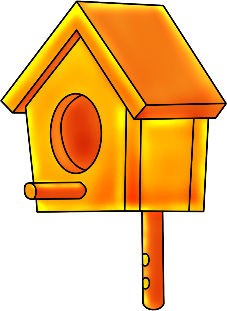 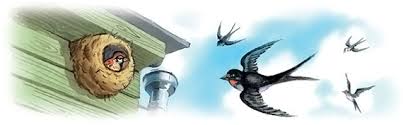 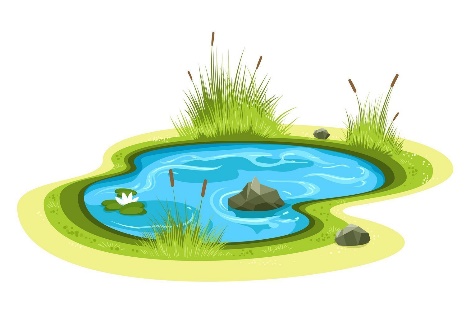 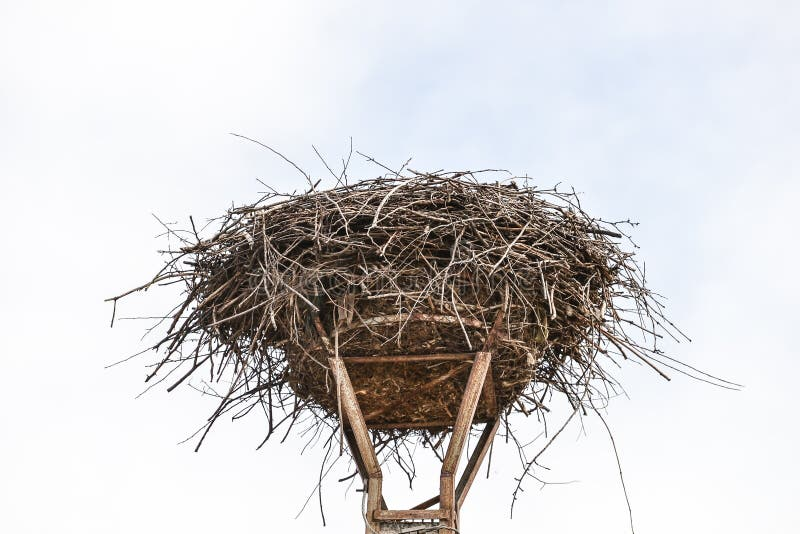 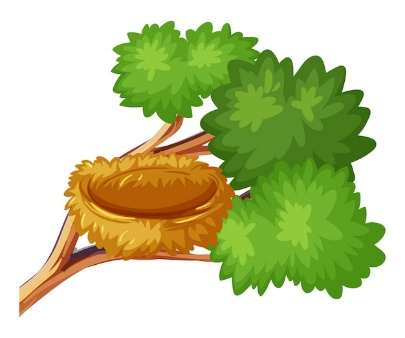 